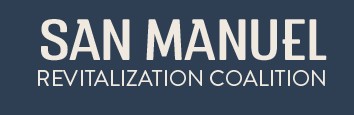 	PO Box 126, San Manuel AZ 85631    	SanManuelRC@gmail.com 	520-999-5422 Board Meeting Agenda DATE: October 29th, 2022 TIME:  10am to 11:30am LOCATION: San Manuel Community Center Call to Order 	 	 	 	 	 	 		10:00am President’s Welcome 	 	 	  	 	 		10:00-10:05 Approval of the Minutes 	 	 	 	 	 	 	10:05-10:10 Treasurer’s Report 	 	 	 	 	 	 	 	10:10-10:15 Expense ReportBusiness of the Organization 	 	 	 	 		10:15-11:00 Discussion- Copper Town DaysDiscussion- CPR ClassDiscussion- AgrihoodDiscussion- HalloweenDiscussion- Rotary Club UpdateDiscussion- Craft FairDiscussion- Talent ShowDiscussion- December MeetingDiscussion- Movie NightDiscussion- RetreatDiscussion- Turkey DrawingDiscussion- Open PositionDiscussion- Fun VanUpdates from Appointed positions   	 	 	 		11:00-11:15Call to the Public 	 	 	 	 	 	 	 	11:15-11:30 Adjournment 	 	 	 	 	 	 		11:30am 